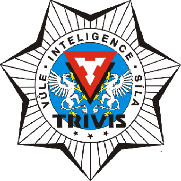 TRIVIS – Střední škola veřejnoprávní Třebechovice pod Orebem, s.r.o. Heldovo náměstí 231, 503 46 Třebechovice pod OrebemOR vedený Krajským soudem v Hradci Králové oddíl c vložka 21588                       tel.: 495 593 074       E-mail: trebechovice@trivis.cz         IČO 274 82 073					                     č. smlouvy: ………………...Žádost o uvolnění žáka z výuky Jméno a příjmení: ……………………………………………	Třída: …………… 			 Datum a místo narození: ………………………………………………………………. Bydliště: ……………………………………………………………………………….. ………………………………………………………………………………………….Žádám o uvolnění žáka z výuky v termínu od: …………………     do: ………………. 	Z důvodu: ……………………….……………………………………………………… …………………………………………………………………………………………..V ………………………… dne: …………….	      ……………………………….. 							       podpis zákonného zástupce – 					       		       podpis zletilého žáka/žákyně Souhlas nezletilého žáka: S uvedenou žádostí souhlasím.			     ……………………………….. 							      podpis nezletilého žáka/žákyně Vyjádření třídního učitele: Doporučuji – nedoporučuji žádosti vyhovět. 	    ………………………………..							      datum, podpis třídního učiteleVyjádření ředitele školy: Ředitel školy   POVOLUJE – NEPOVOLUJE   uvolnění žáka z výuky s platností od ……………………. .V Třebechovicích pod Orebem dne: …………… 	      ……………………………….. 								podpis ředitele školy 